Some questions to practice An féidir liom…(am I able…….?)An féidir leat…. (are you able….)?An féidir linn…. (are we able……)?An féidir libh….. (are you -plural able…..)?Liom LeatLeisLéiLinnLibhleo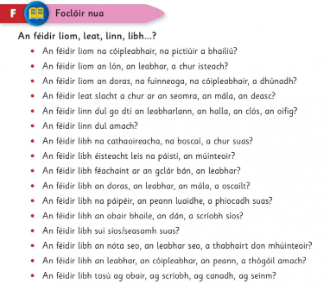 